УМК системы Л.В. Занкова для 4 класса включает в себя следующие завершенные предметные линии учебников:
- Русский язык. Авторы: Полякова А.В., Нечаева Н.В., Яковлева С.Г. 
- Литературное чтение. Автор: Лазарева В.А.
- Математика. Авторы: Аргинская И.И., Бененсон Е.П., Итина Л.С., Ивановская Е.И., Кормишина С.Н. 
- Окружающий мир. Авторы: Дмитриева Н.Я., Казаков А.Н.
- Основы духовно-нравственной культуры народов России. Авторы: Николаева Е.И., Петрова Е.Н.
- Изобразительное искусство. Автор: Ашикова С.Г.
- Музыка. Автор: Ригина Г.С.
- Технология. Авторы: Цирулик Н.А., Проснякова Т.Н., Хлебникова С.И., Нагель О.И.  
- Физическая культура. Автор: Шаулин В.Н.
- Английский язык «Волшебная радуга»/«Magic Rainbow». Авторы: Святловская Е.А., Белоусова С.Ю., Гацкевич М.А.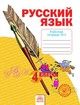 Русский язык. Рабочая тетрадь. 4 класс. В 4-х частях 
Нечаева Н.В., Воскресенская Н.Е.Литературное чтение. Учебник. 4 класс. В 2-х частях Лазарева И.А.  Хрестоматия по литературному чтению. 4 класс Лазарева В.А.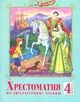 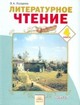 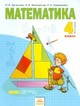 Математика. Учебник. 4 класс. В 2-х частях  Аргинская И.И., Ивановская Е.И., Кормишина С.Н.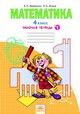 Математика. Рабочая тетрадь. 4 класс. В 2-х частях   Бененсон Е.П., Итина Л.С. 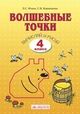 Волшебные точки. Вычисляй и рисуй. Рабочая тетрадь. 
Итина Л.С., Кормишина С.Н.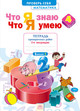 Что я знаю. Что умею. Тетрадь проверочных работ. 4 класс. В 2-х частях 
Ефремова А.Г.Окружающий мир. Учебник. 4 класс. В 2-х частях
Дмитриева Н.Я., Казаков А.Н.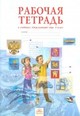 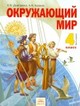 Рабочая тетрадь к учебнику «Окружающий мир». 4 класс 
Дмитриева Н.Я., Казаков А.Н.Изобразительное искусство. Учебник. 4 класс
Ашикова С.Г.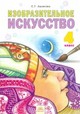 Красота спасет мир. Альбом по изобразительному искусству. 4 класс  Ашикова С.Г.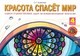 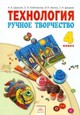 Технология. Ручное творчество. Учебник. 4 класс
Цирулик Н.А., Хлебникова С.И., Нагель О.И., Цирулик Г.Э.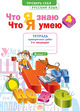 Русский язык. Что я знаю. Что умею. Тетрадь проверочных работ. 4 класс. В 2-х частях
Воскресенская Н.Е. Magic Rainbow / Волшебная радуга. Учебник. 4 класс 
Святловская Е.А., Белоусова С.Ю., Гацкевич М.А. и др. 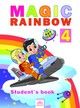 Magic Rainbow / Волшебная радуга. Рабочая тетрадь. 4 класс 
Святловская Е.А., Белоусова С.Ю., Гацкевич М.А. и др. 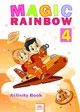 